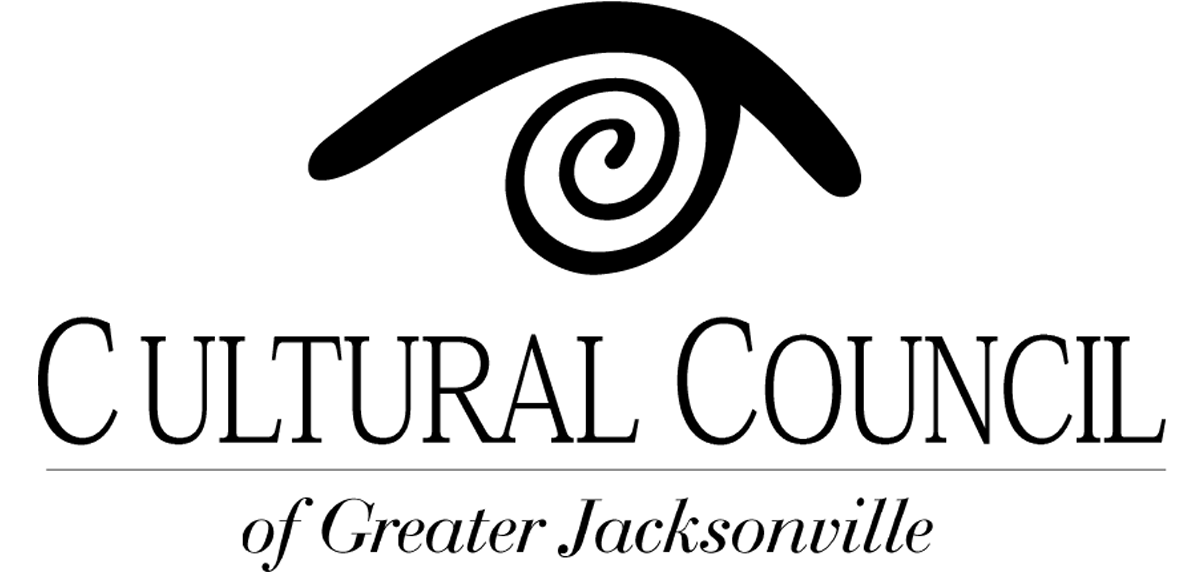 PUBLIC NOTICETHE CULTURAL SERVICE GRANT PROGRAM COMMITTEE WILL MEET ON THE FOLLOWING DAYS AND TIMES.  For more information contact the Cultural Council: (904) 358-3600 Pursuant to the American with Disabilities Act, accommodations for persons with disabilities are available upon request. Please allow 1-2 business days notification to process; last minute requests will be accepted, but may not be possible to fulfill. Please contact Disabled Services Division at: V(904) 630-4940, TTY-(904) 630-4933, or email your request to ADAAccommodationRequest@coj.net.EVENTDATES & DEADLINESTIMELOCATION*Meeting:CSGP orientationThursday, May 17, 20189-11 a.m.Cultural Council 300 Water St., Ste. 201, Jax, FL 32202*Meeting:on-sitesWednesday, July 11, 20189-11 a.m.Cultural Council*Meeting: application reviewThursday, Aug. 2, 20189-11 a.m.Cultural Council*Meeting: hearingsThursday, Sept. 20, 20189-11 a.m.Cultural CouncilHearingsWednesday, Sept. 26 & Thursday, Sept. 27, 2018(arrive: 8:45 a.m.)9 a.m.-5 p.m.Davis Gallery, Times-Union Center for Performing Arts 300 Water St., Jax, FL 32202Cultural Council Board of Directors meeting:approval of CSGP awardsThursday, Oct. 18, 201810 a.m.-noonLynwood Roberts Room, Jax City Hall117 W. Duval St.Jax